Инструкция по работе исполнителя с ИС «Наш дом»Система доступна по ссылке https://nd.72to.ru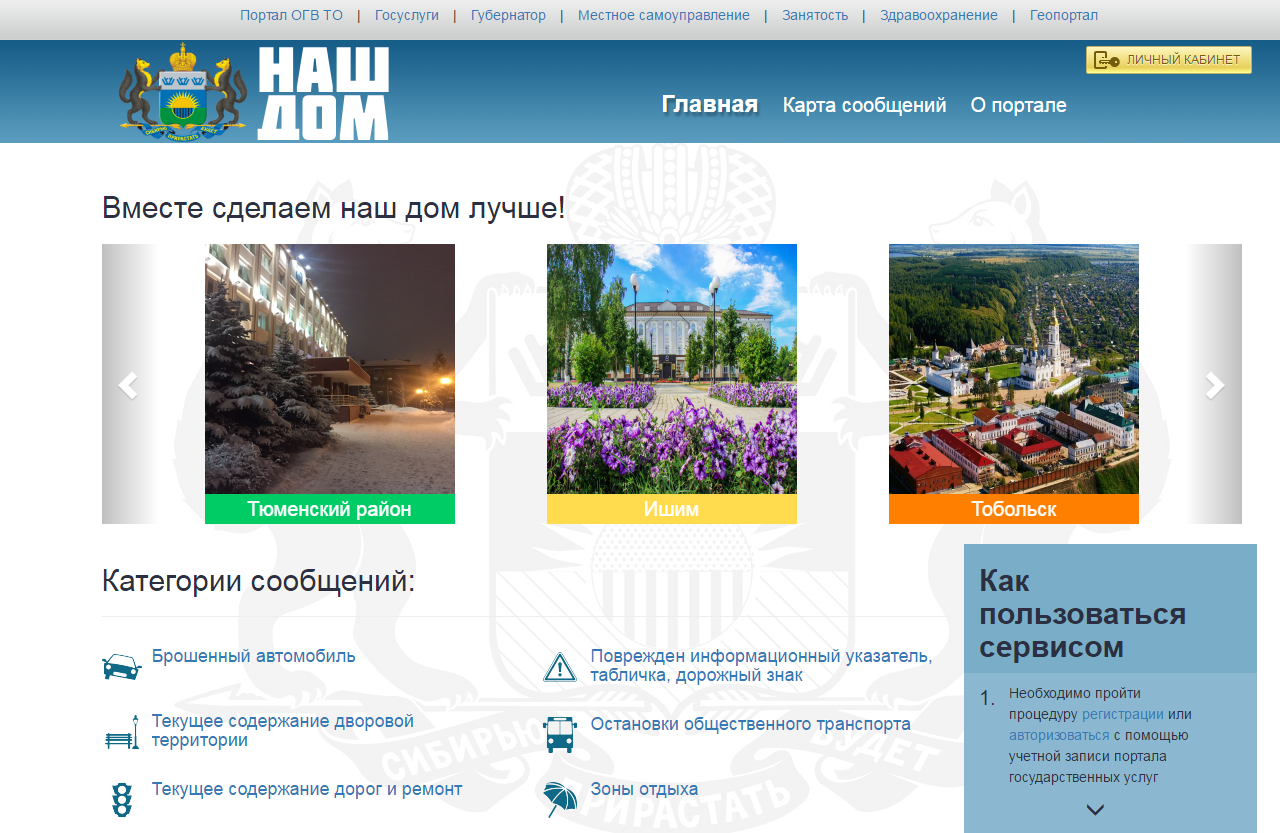 Рис. 1. Главная страница ИСДля входа необходимо выбрать действие «Личный кабинет», «Авторизация по ЕСИА» зарегистрировавшись перед этим при необходимости на Едином портале государственных услуг (https://www.gosuslugi.ru/).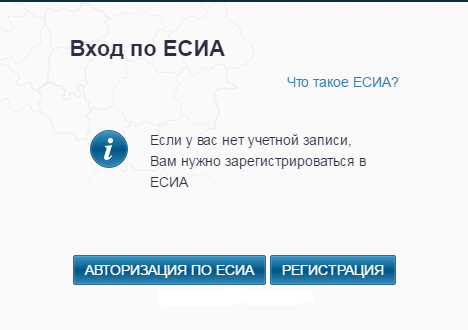 Рис. 2. Вход на ПорталПосле того, как система осуществит перенаправление, ввести данные своей учетной записи и нажать «Войти» (рис. 3.).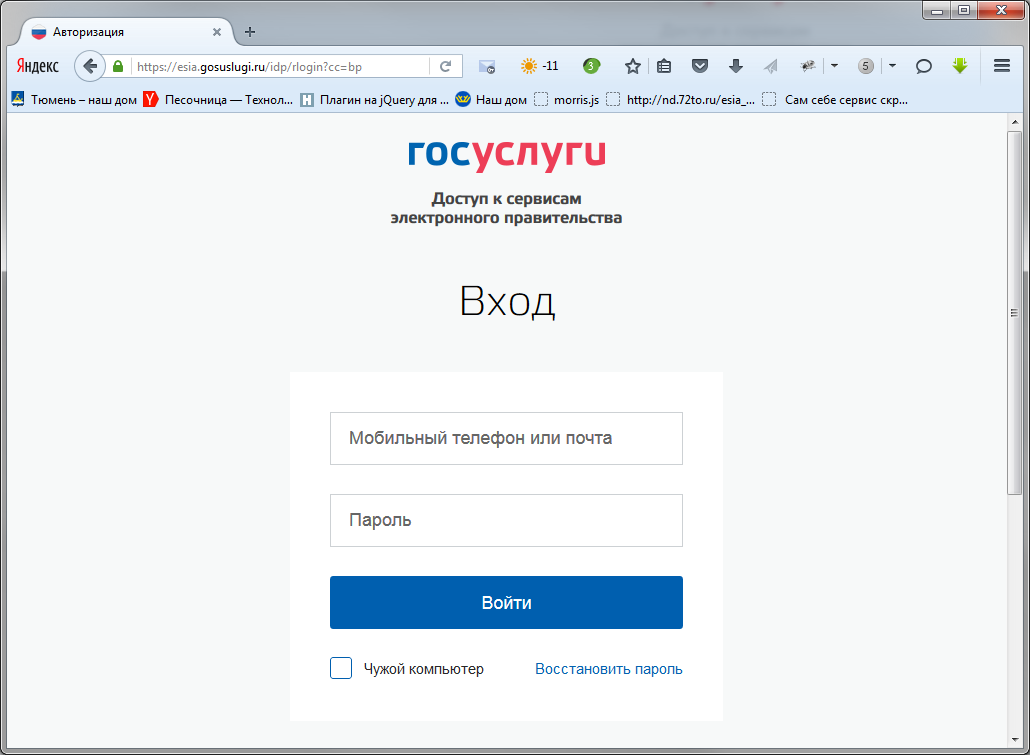 Рис. 3. Авторизация по ЕСИА (Единая система идентификации и аутентификации)Идентификация в системе проходит по адресу электронной почты, указанной Вами при регистрации на Портале госуслуг, поэтому если этот адрес отличается от указанного в заявке или был изменен, необходимо направить на адрес ShevchenkoOV@72to.ru соответствующее уведомление.Список заявок в вашей ответственности находится на странице «Мои сообщения».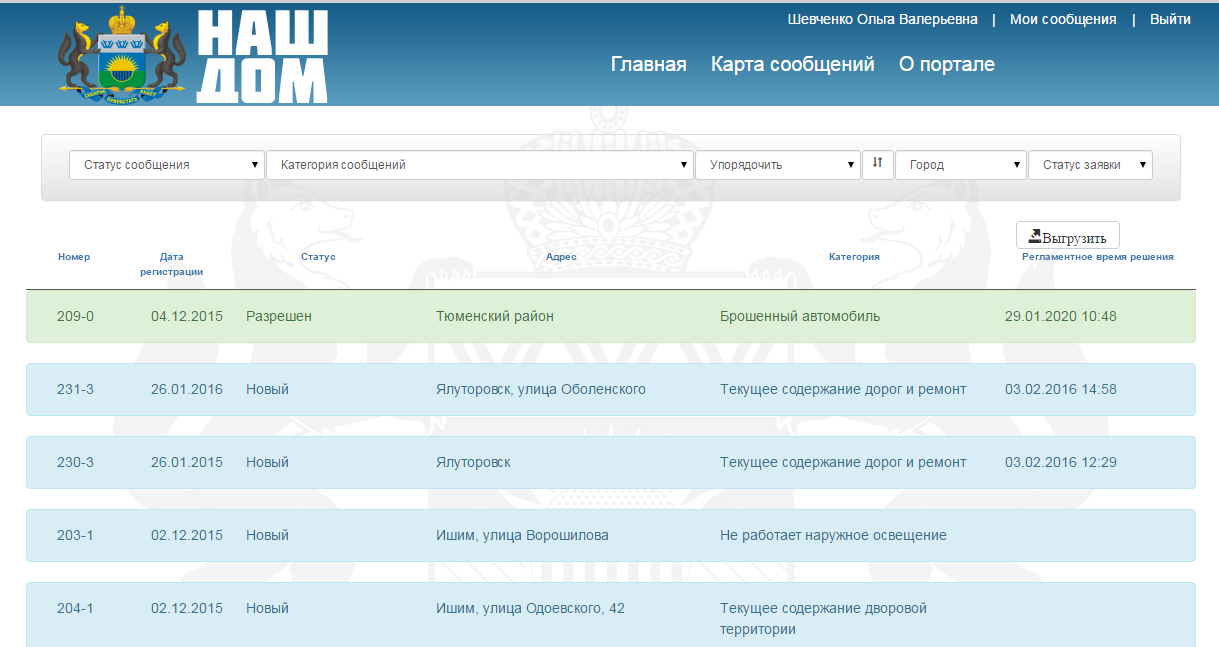 Рис. 4. Рабочая страница исполнителяДанный перечень можно выгрузить, применить фильтр или сортировку.Возможные статусы заявки:«Разрешен» - сообщение обработано.«Новый» - необходимо обработать обращение и отправить ответ модератору (с помощью кнопки «Отправить модератору»).«Возобновлен» - заявка возобновлена.«Просрочен» - регламентное время обработки ответа на сообщения истекло.Для просмотра и совершения операций над заявкой необходимо нажать на нужное сообщение. Система откроет страницу с подробной информацией о сообщении (рис. 5.).Обработка сообщений происходит следующим образом: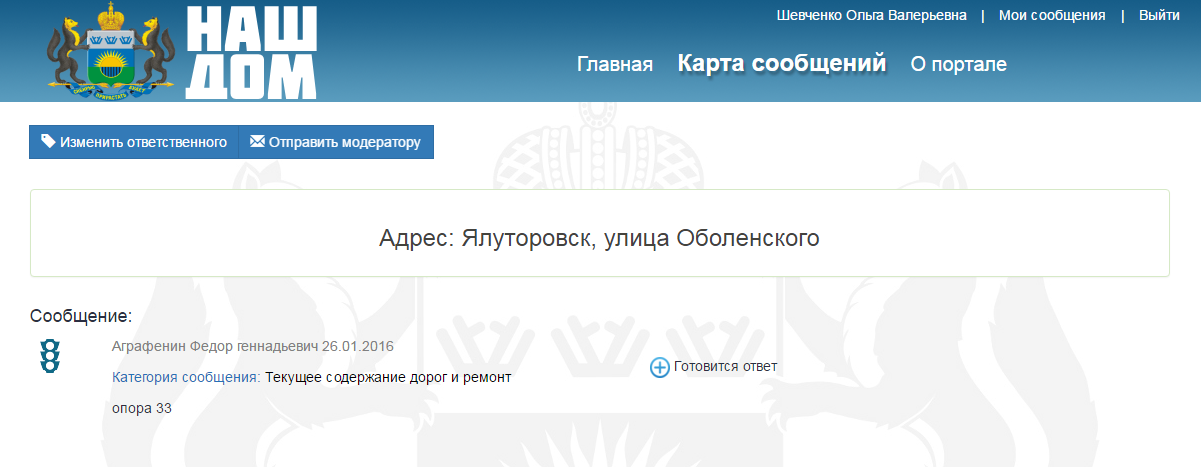 Рис. 5. Страница обработки заявки В течении 6 рабочих дней с момента публикации сообщения исполнитель готовит ответ на сообщение и направляет его модератору.В ответ на сообщение исполнителя модератор принимает решение о публикации ответа либо направлении заявки на доработку.Фотографии, прикрепляемые к ответам, должны отвечать требованиям, указанным в приложении 1.Приложение 1к ИнструкцииФотографии, публикуемые на Портале должны отвечать следующим требованиям:не должны содержать изображения людей;должны иметь разрешение и качество, достаточное для различения объектов и принятых на них мер;не требовать редактирования (переворачивания, кадрирования или приближения).